О внесении изменений в постановление администрации г. Канска от 11.06.2019 № 533В целях приведения правовых актов администрации города в соответствие с Градостроительным кодексом Российской Федерации, руководствуясь ст.ст.  30, 35 Устава города Канска,  ПОСТАНОВЛЯЮ:1. Внести в Постановление администрации города Канска от 11.06.2019 № 533 «Об утверждении административного регламента предоставления муниципальной услуги по принятию решения о подготовке документации по планировке территории» (далее – Постановление) следующие изменения:1.1. пункт 2 приложения к Постановлению дополнить абзацами следующего содержания:«Категории заявителей, не являющихся получателями по данной Услуге:1) лица, с которыми заключены договоры о комплексном развитии территории;2) правообладатели существующих линейных объектов, подлежащих реконструкции, в случае подготовки документации по планировке территории в целях их реконструкции (за исключением случая, указанного в части 12.12 статьи 45 Градостроительного кодекса Российской Федерации);3) субъекты естественных монополий, организации коммунального комплекса в случае подготовки документации по планировке территории для размещения объектов федерального значения, объектов регионального значения, объектов местного значения (за исключением случая, указанного в части 12.12 статьи 45 Градостроительного кодекса Российской Федерации);4) садоводческие или огороднические некоммерческие товарищества в отношении земельного участка, предоставленного такому товариществу для ведения садоводства или огородничества.»;1.2. пункт 14 дополнить пунктом 5 следующего содержания:«5) предоставления на бумажном носителе документов и информации, электронные образы которых ранее были заверены в соответствии с пунктом 7.2 части 1 статьи 16 настоящего Федерального закона, за исключением случаев, если нанесение отметок на такие документы либо их изъятие является необходимым условием предоставления государственной или муниципальной услуги, и иных случаев, установленных федеральными законами.»;1.3. пункт 16 приложения к Постановлению дополнить абзацем следующего содержания:«4) обращение за предоставлением Услуги лица, не являющегося заявителем по данной Услуге.».1.4. в подпункте 1 пункта 23 приложения к Постановлению слова «или через МФЦ» - исключить.1.5. в приложении 1 к административному регламенту слова «на бумажном носителе в МФЦ (в случае подачи документов через МФЦ)» - исключить.2. Ведущему специалисту отдела культуры администрации г. Канска (Нестерова Н.А.) опубликовать настоящее постановление в периодическом печатном издании «Канский вестник» и разместить на официальном сайте муниципального образования город Канск в сети Интернет.3.Контроль за выполнением настоящего постановления возложить на Управление архитектуры и градостроительства администрации города Канска.4. Постановление вступает в силу со дня официального опубликования. Глава города Канска	                                                                   А.М. Береснев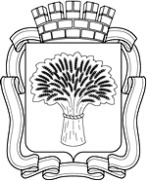 Российская ФедерацияАдминистрация города Канска
Красноярского краяПОСТАНОВЛЕНИЕРоссийская ФедерацияАдминистрация города Канска
Красноярского краяПОСТАНОВЛЕНИЕРоссийская ФедерацияАдминистрация города Канска
Красноярского краяПОСТАНОВЛЕНИЕРоссийская ФедерацияАдминистрация города Канска
Красноярского краяПОСТАНОВЛЕНИЕ23.03.2021 г.№221 